SILVANA ESTRADA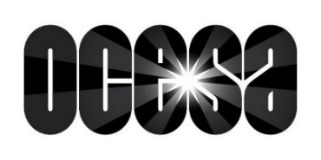 Anuncia una fecha más en la CDMX16 de febrero de 2023 – Teatro MetropólitanPreventa Citibanamex: 8 y 9 de agostoCon una gran respuesta por parte de su público, Silvana Estrada agotó en cuatro días todas las entradas para su primer concierto en el Teatro Metropólitan. Por ello, la cantautora, en conjunto con OCESA anuncian una fecha más en este emblemático escenario el próximo 16 de febrero de 2023.  Después de varios años de trabajar en este material, Silvana Estrada ofrece al mundo Marchita, un elogiado disco por medios como The Guardian, NPR, Spin y Billboard; con el que ha sumado hitos en su trayectoria. Con este álbum ha realizado una reciente y exitosa gira de más de 15 fechas por Europa (con boletos agotados en Lisboa, Ámsterdam, París y Londres y algunos más junto a Andrew Bird) y EU. Fue parte de Canto en Resistencia, con la Filarmónica de Los Ángeles, dirigida por Gustavo Dudamel. OCESAfact: ¿Ya viste el Tiny Desk (Home) Concert de Silvana Estrada? Disfruta del video aquí.Originaria de Veracruz, de un pueblo cafetero, Silvana Estrada es una cantautora (nombrada por el diario español El País como “la nueva gran voz de la música mexicana” y por Billboard como Latin Artist on The Rise 2022) que a sus 25 años, ha logrado consolidar un sólido camino artístico en el que ya ha compartido estudio y escenario con figuras como Devendra Banhart, Natalia Lafourcade, Silvia Pérez Cruz, Mon Laferte, Aurora, Leiva y Antonio Sánchez. Marchita es su álbum debut como solista. Después de agotar los boletos en cuatro días para su primera fecha en el Teatro Metropólitan, Silvana Estrada subirá nuevamente a este hermoso escenario el 16 de febrero de 2023 con un show que no te puedes perder. La preventa Citibanamex se llevará a cabo el 8 y 9 de agosto, o adquiérelos un día después en la venta general en puntos Ticketmaster. Sigue a Silvana Estrada en sus redes sociales:FACEBOOK │ INSTAGRAM│ TWITTER │YOUTUBE Conoce más de este concierto y otros en:www.ocesa.com.mx www.facebook.com/ocesamx www.twitter.com/ocesa_total www.instagram.com/ocesa 